Π Ρ Ο Σ Κ Λ Η Σ Η   Ε Κ Δ Η Λ Ω Σ Η Σ  Ε Ν Δ Ι Α Φ Ε Ρ Ο Ν Τ Ο Σ     Ο Δήμος Χίου ανακοινώνει ότι πρόκειται να γίνει η  ανάθεση της προμήθειας με τίτλο : «ΣΙΤΙΣΗ ΜΑΘΗΤΩΝ ΤΟΥ ΜΟΥΣΙΚΟΥ ΣΧΟΛΕΙΟΥ ΧΙΟΥ ΓΙΑ ΤΟ ΣΧΟΛΙΚΟ ΕΤΟΣ 2015-2016»  με απευθείας ανάθεση μετά από διαπραγμάτευση από το Δημοτικό Συμβούλιο  σύμφωνα με την 622/2015 απόφαση της Οικονομικής Επιτροπής.     Οι ενδιαφερόμενοι μπορούν να επικοινωνήσουν με το Τμήμα Παιδείας, Δια Βίου Μάθησης και Πολιτισμού (κ. Δούκα τηλ.2271350006) ή στο Τμήμα Αποθήκης και Προμηθειών (κ. Κοντού  τηλ.2271351721), μέχρι την Παρασκευή 30 Οκτωβρίου  και ώρα 11:30 π.μ. 						Εκ του Τμήματος Προμηθειών                                                                    	            του Δήμου Χίου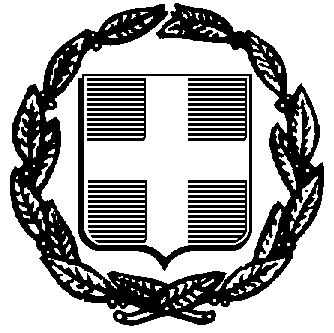                ΕΛΛΗΝΙΚΗ ΔΗΜΟΚΡΑΤΙΑ                       Δ Η Μ Ο Σ    Χ Ι Ο Υ    Δ/ΝΣΗ ΟΙΚΟΝΟΜΙΚΩΝ ΥΠΗΡΕΣΙΩΝ   ΤΜΗΜΑ ΠΡΟΜΗΘΕΙΩΝ & ΑΠΟΘΗΚΗΣ               ΕΛΛΗΝΙΚΗ ΔΗΜΟΚΡΑΤΙΑ                       Δ Η Μ Ο Σ    Χ Ι Ο Υ    Δ/ΝΣΗ ΟΙΚΟΝΟΜΙΚΩΝ ΥΠΗΡΕΣΙΩΝ   ΤΜΗΜΑ ΠΡΟΜΗΘΕΙΩΝ & ΑΠΟΘΗΚΗΣ               ΕΛΛΗΝΙΚΗ ΔΗΜΟΚΡΑΤΙΑ                       Δ Η Μ Ο Σ    Χ Ι Ο Υ    Δ/ΝΣΗ ΟΙΚΟΝΟΜΙΚΩΝ ΥΠΗΡΕΣΙΩΝ   ΤΜΗΜΑ ΠΡΟΜΗΘΕΙΩΝ & ΑΠΟΘΗΚΗΣ               ΕΛΛΗΝΙΚΗ ΔΗΜΟΚΡΑΤΙΑ                       Δ Η Μ Ο Σ    Χ Ι Ο Υ    Δ/ΝΣΗ ΟΙΚΟΝΟΜΙΚΩΝ ΥΠΗΡΕΣΙΩΝ   ΤΜΗΜΑ ΠΡΟΜΗΘΕΙΩΝ & ΑΠΟΘΗΚΗΣ               Χίος  23/10/2015                Α.Π. : Δ.Υ.Ταχ.Δ/νση:Κανάρη 18,  82100 Χίος Κανάρη 18,  82100 Χίος Τηλέφωνα:22713-50 00622713-51 721FAX:22713-51 721